Профилактическое мероприятие для детей средней группы                                                                  «Засветись в темноте, стань заметней на дороге».(средняя группа)Цель: профилактика детского ДТТ; формирование осознания необходимости выполнять требования правил дорожного движения; внедрение практики использования дошкольниками фликеров - светоотражающих элементов для снижения детского дорожно – транспортного травматизма и повышения безопасности дорожного движения.Задачи:- обеспечить усвоение и закрепление норм безопасного поведения на дорогах;- продолжать уточнять знания  детей о видах фликеров, объяснить их предназначение;- формировать у детей желание использовать фликер на верхней одежде, велосипеде и т. п. в тёмное время суток;- формировать у детей культуру поведения на дороге;- воспитывать у детей наблюдательность, осторожность, самостоятельность и уверенность в себе;- закрепить навыки ношения светоотражающих элементов, правила расположения на одежде и т. д.Ход мероприятия.I. Организационный момент:Воспитатель:- Здравствуйте, ребята! Сегодня, я хочу пригласить вас в путешествие по дорогам нашего города.Город, в котором с тобой мы живем,Можно по праву сравнить с букварем.Азбукой улиц, проспектов, дорогГород дает нам все время урок.Вот она азбука над головой:Знаки развешаны над мостовой.Азбуку города помни всегда,Чтоб не случилась с тобою беда. Сегодня мы поговорим о том, что волнует всех и детей, и взрослых.  Все мы живём в городе, где много улиц и много машин.Мы знаем, что у дороги есть свои строгие законы. И законы эти требуют четких знаний. 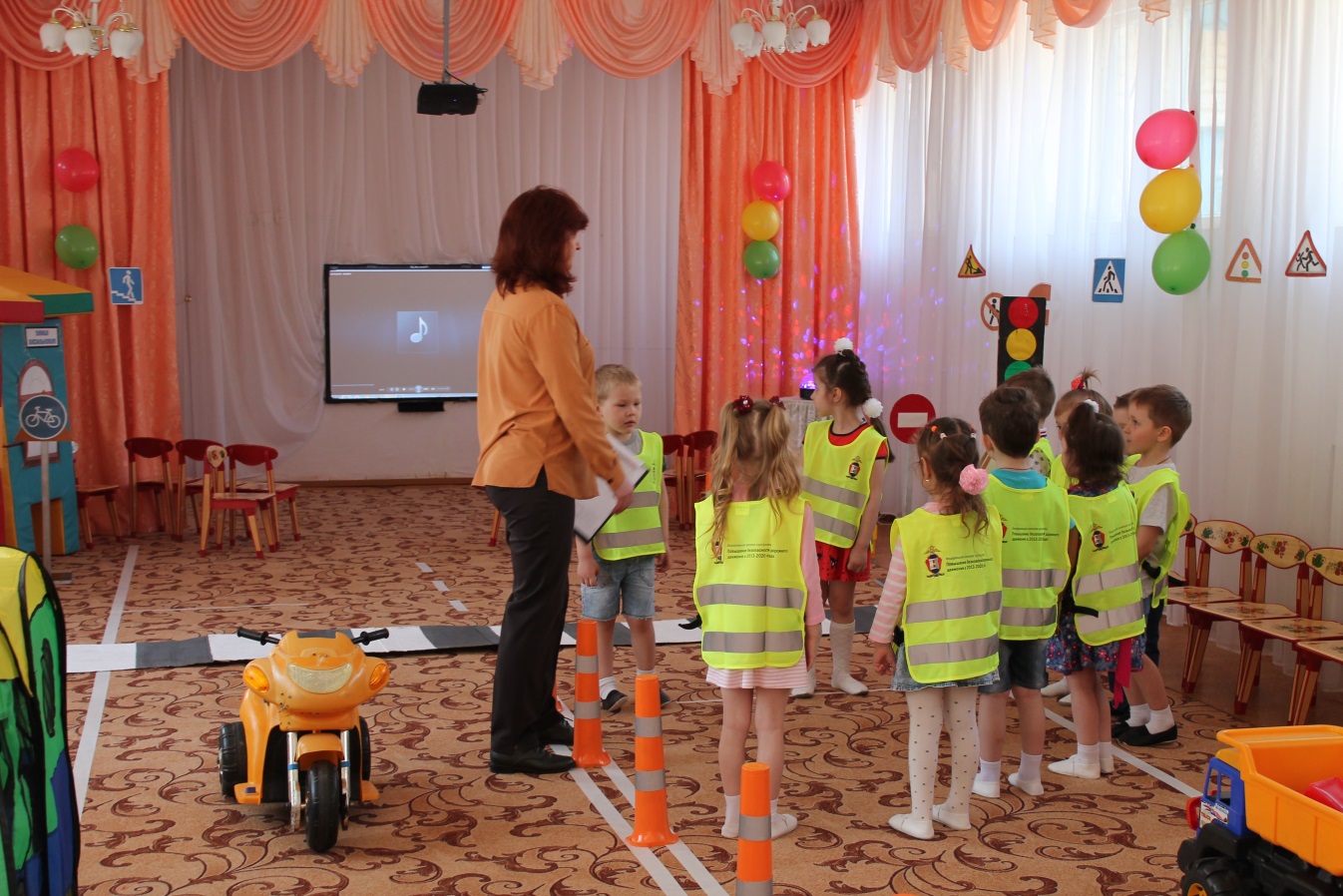 Раздается стук в дверь, в зал заходит полицейский Свистулькин везущий велосипед Незнайки  и  сам  Незнайка с перемотанной рукой.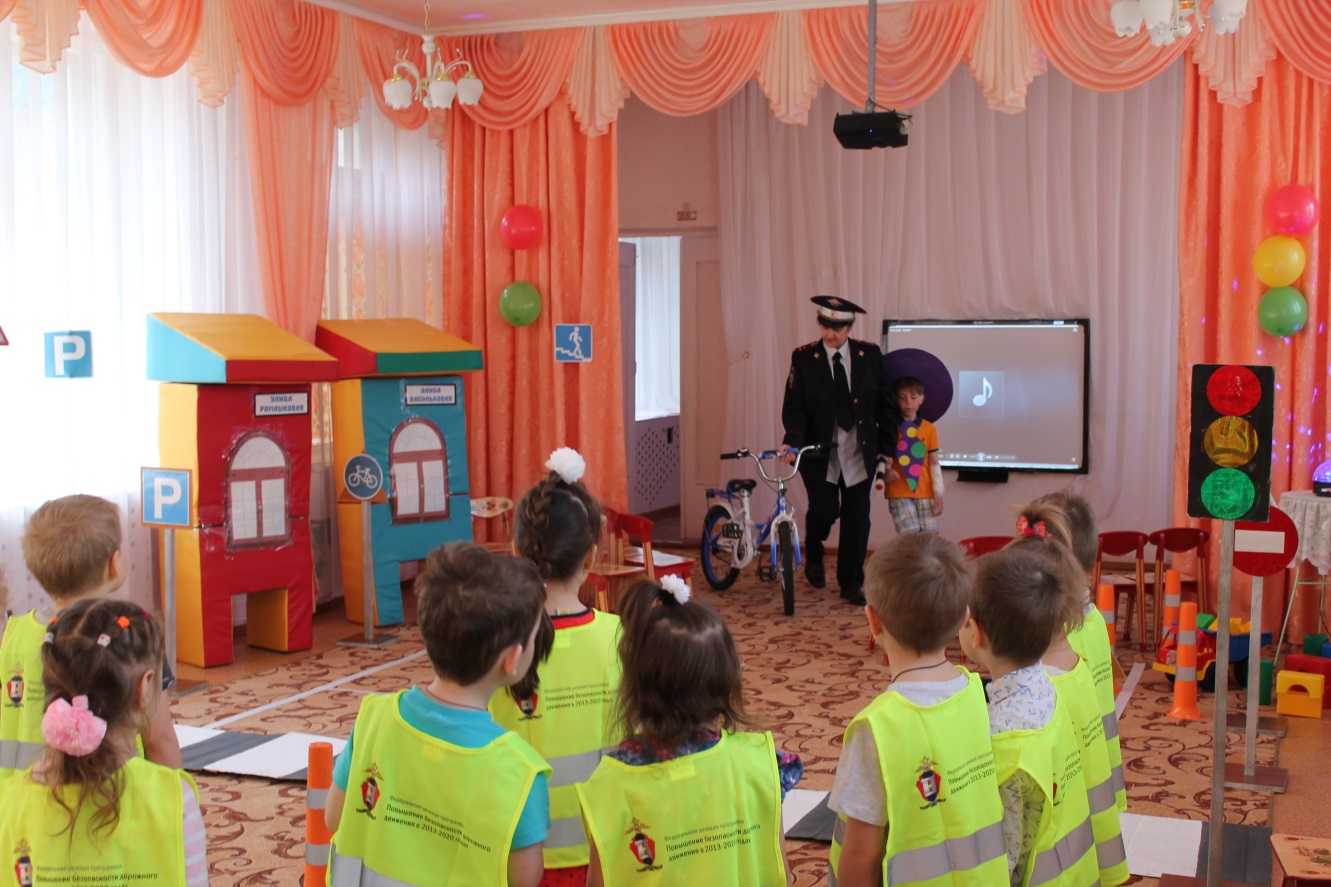 Свистулькин: Здравствуйте, дети. Мы правильно пришли, это детский сад, где ребята изучают правила дорожного движения? Воспитатель:- Здравствуйте Свистулькин, здравствуй, Незнайка. Вы правильно пришли в наш сад, здесь мы с ребятами действительно изучаем здесь правила дорожного движения.Незнайка, а что с тобой случилось? Почему у тебя перемотана рука и почему ты плачешь?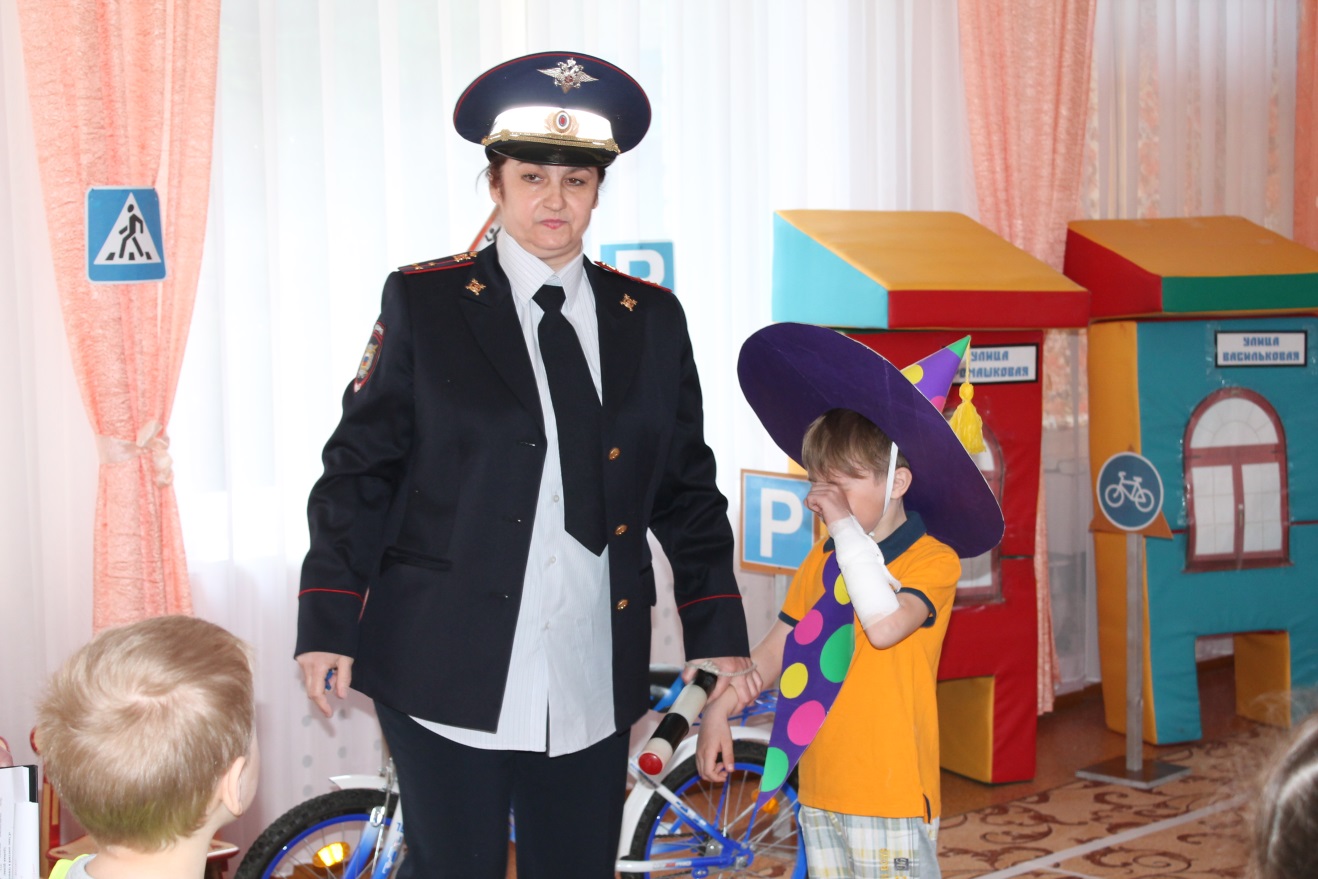 Незнайка:- Здравствуйте, ребята. Я вчера вечером катался на велосипеде по дороге и попал под машину.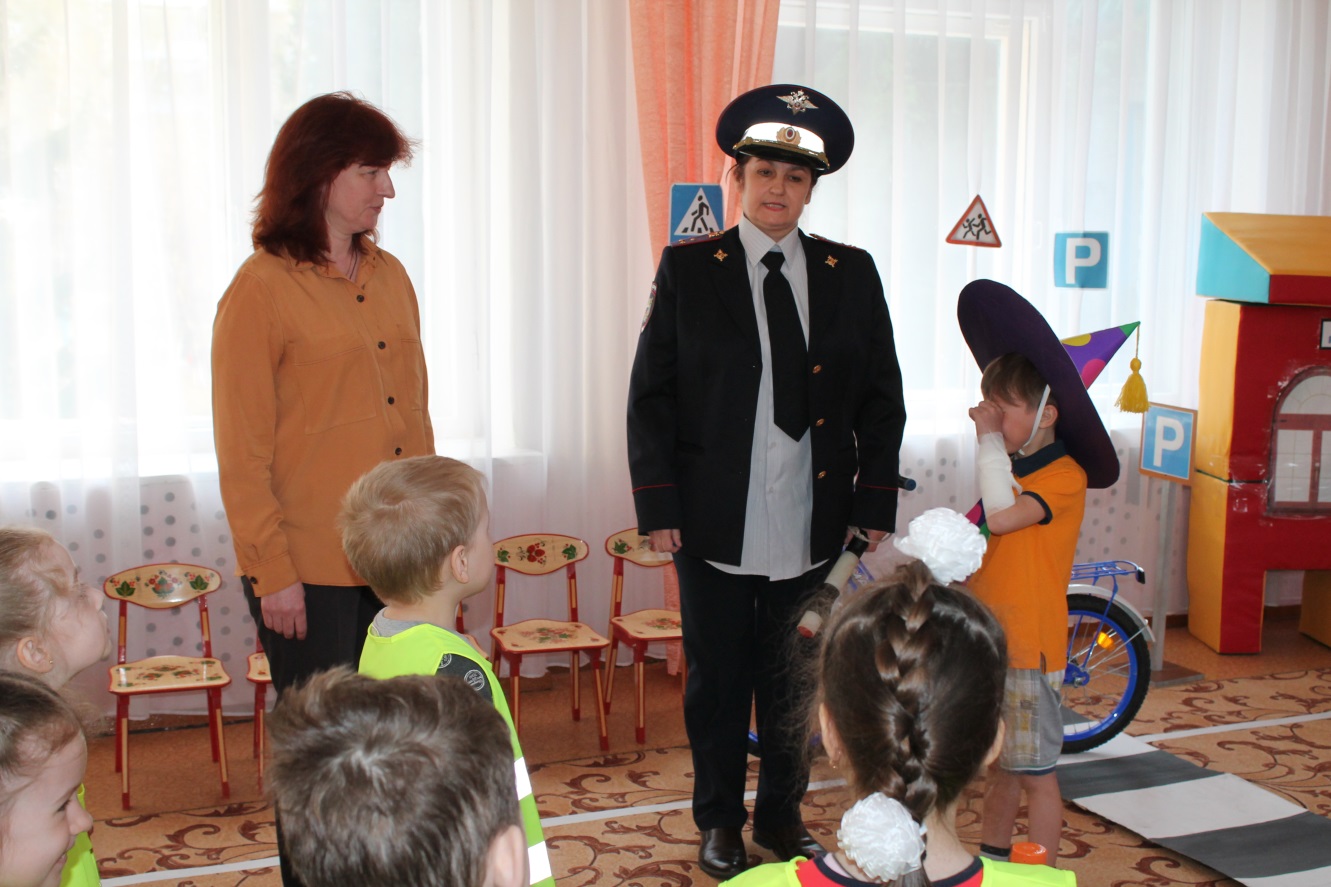 Воспитатель:- Незнайка, а ты разве не знаешь, что ходить по дороге в темное время суток очень опасно, тем более играть там и кататься на самокате?Мы сегодня как раз и собрались здесь с ребятами, чтобы напомнить друг другу о правилах безопасного поведения на дороге.      Свистулькин: (Обращается к Незнайке). Вот  ты  послушай  внимательно  и хорошо запомни, что тебе расскажут ребята.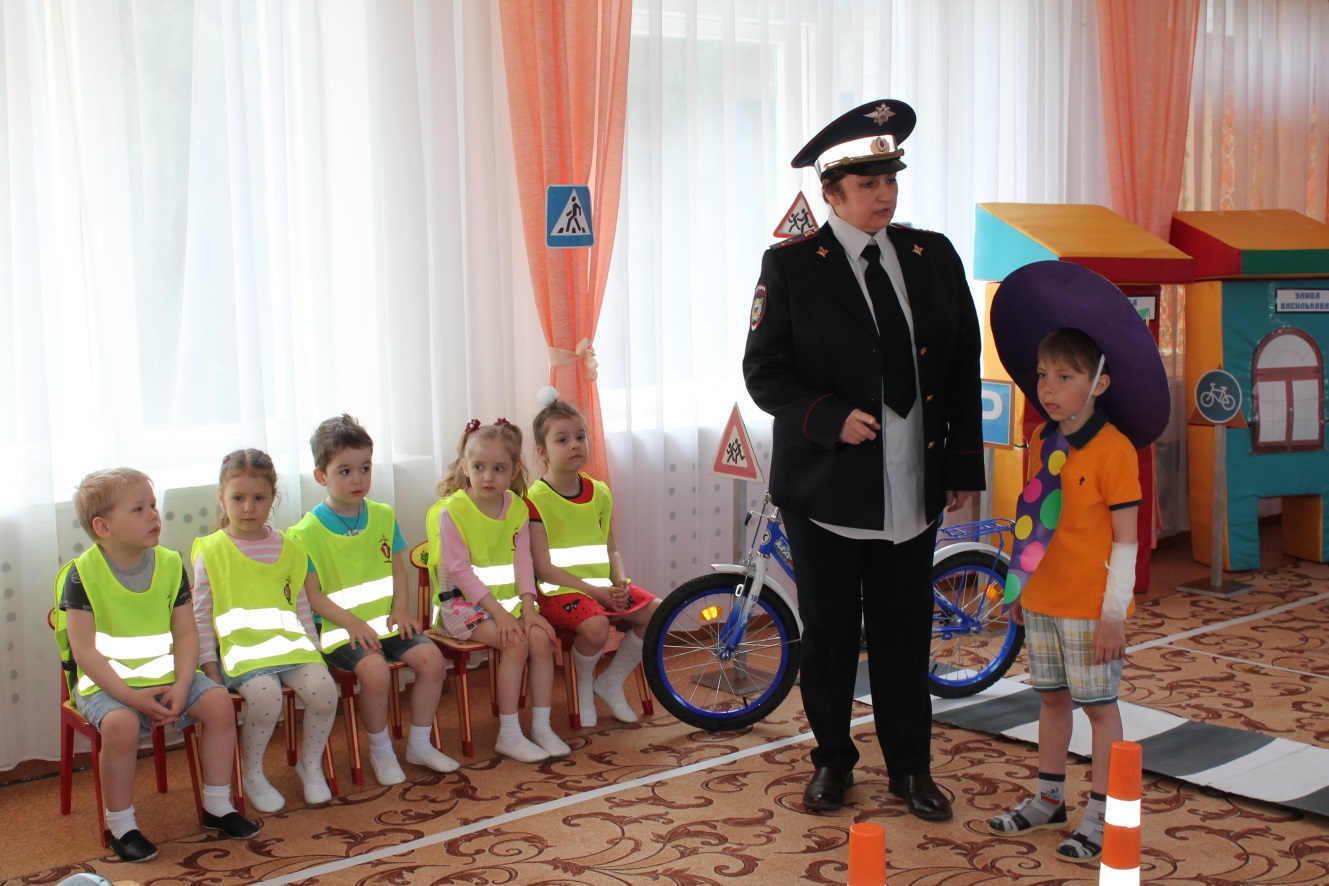 Воспитатель:- К сожалению, нередко, под колесами машин оказываются пешеходы. Большинство аварий происходит  именно в темное время суток. Главная причина – нарушение правил дорожного движения, как пешеходами, так и водителями. Некоторые пешеходы считают, что водитель их увидит в любой ситуации и объедет. Однако в  темное  время суток водители с трудом замечают пешехода или замечают слишком поздно, поэтому может случиться беда. Свистулькин:Ребята, давайте с вами вспомним некоторые понятия из правил дорожного движения и расскажем о их Незнайке.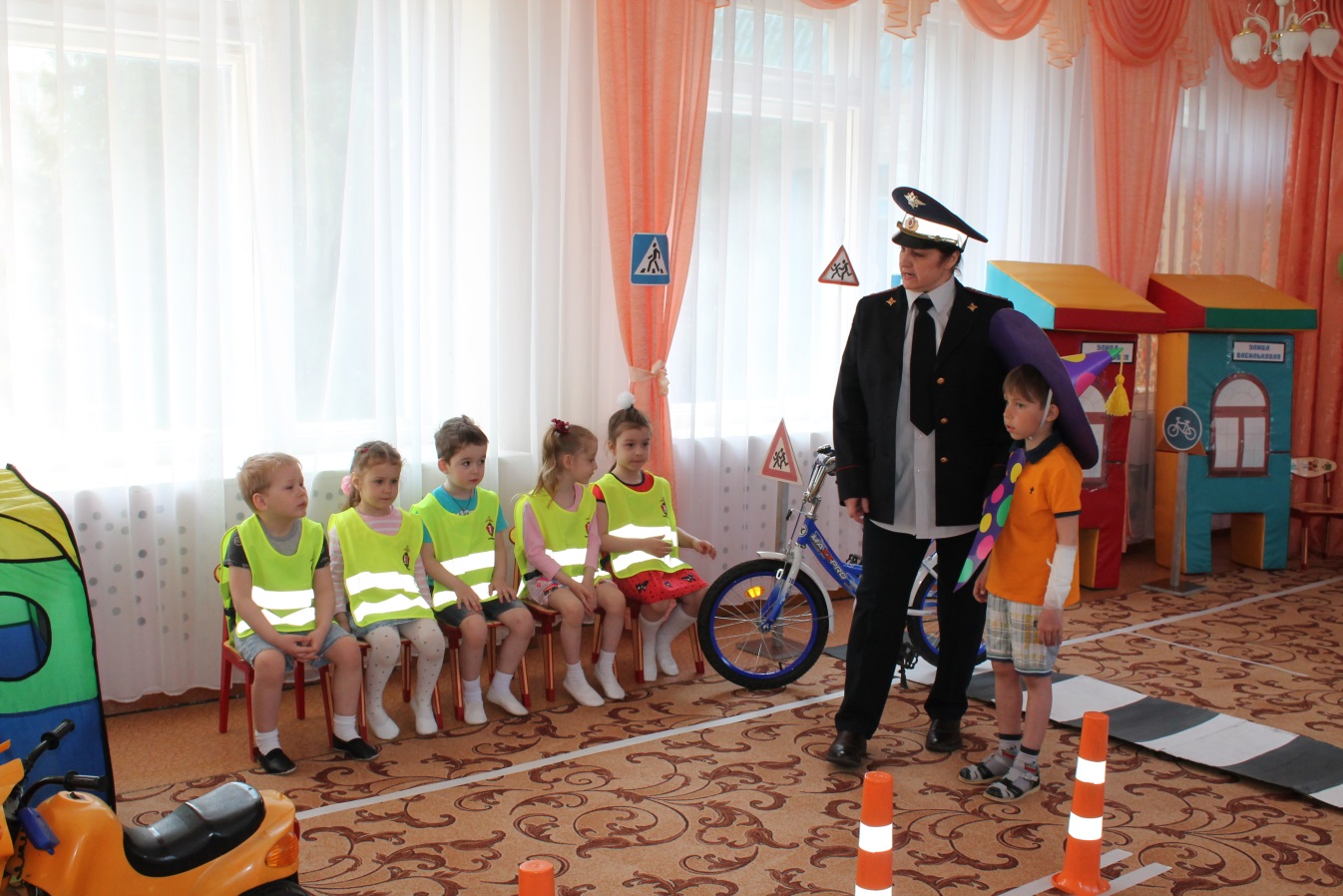 Скажите, как называется участник дорожного движения, который передвигается по дороге вне транспортного средства?Ответ ребенка:- Пешеход. Свистулькин:- А человек, движущийся на лыжах, роликовых коньках,  велосипеде, тоже является пешеходом?Ответ ребенка:- Да, эти люди являются пешеходами.Свистулькин:- Давайте еще с вами вспомним, где необходимо переходить дорогу?Ответ ребенка:- На пешеходном переходе.Свистулькин:- А как пешеход обязан двигаться по краю проезжей части за городом?Ответ ребенка:- Навстречу движения транспортных средств.Свистулькин:Скажите, ребята, а что нужно делать, чтобы движение в нашем городе было безопасным?Ответ ребенка:- Соблюдать правила дорожного движения.Воспитатель:-Ребята, а чтобы соблюдать правила дорожного движения, вы должны  хорошо знать дорожные знаки. Вот сейчас мы это и проверим, я буду загадывать вам загадки, а вы отгадывать их, выбирая нужный знак.Проводится ига «Угадай дорожный знак».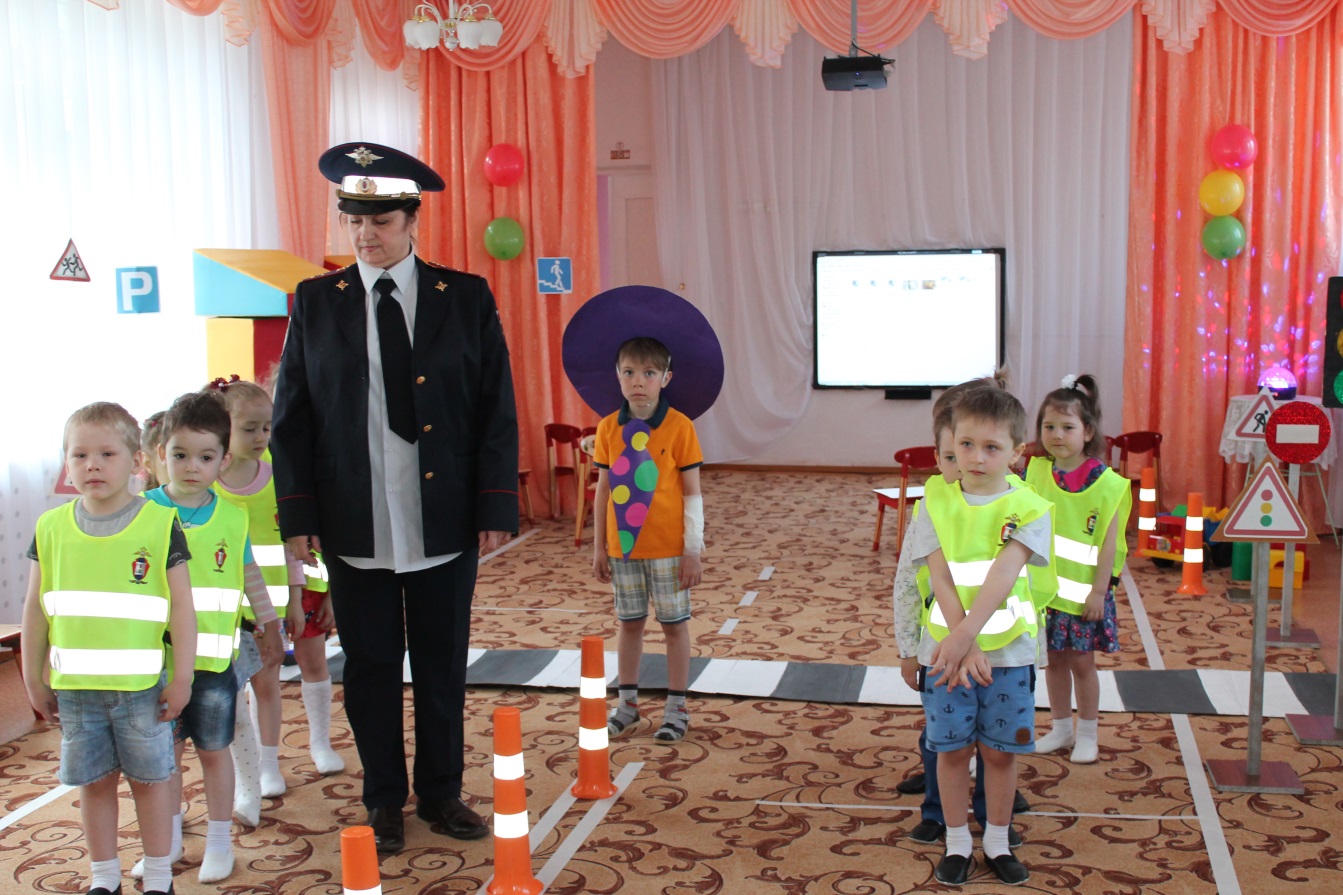 Этот знак – предупрежденье.Мы узнаем от знака, что здесь командует движеньемНаш светофор – трудяга. («Светофорное регулирование»).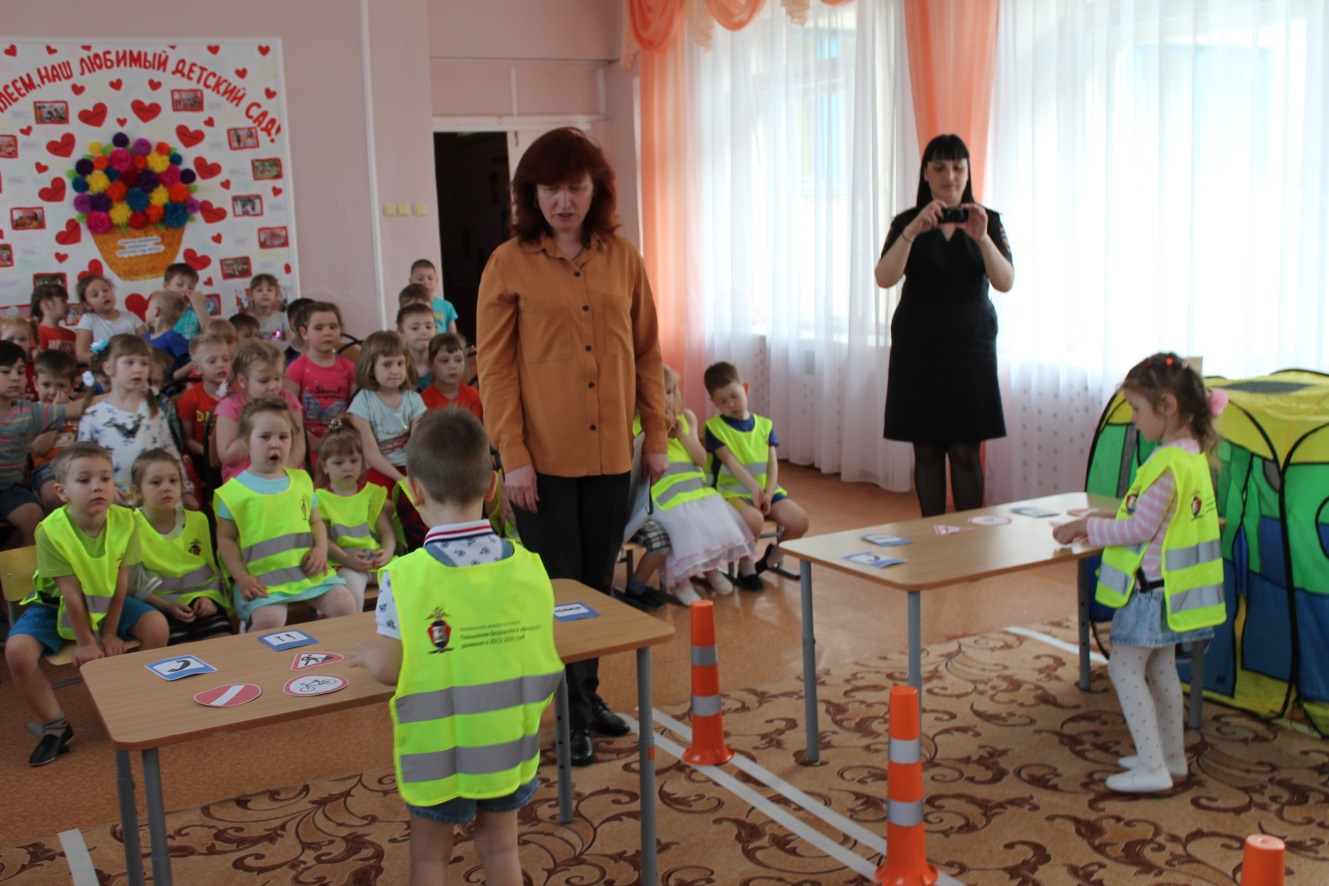 Погляди скорей, водитель: здесь для пеших – переход.Значит, чтоб не навредить им, ты обязан сбавить ход! («Пешеходный переход»).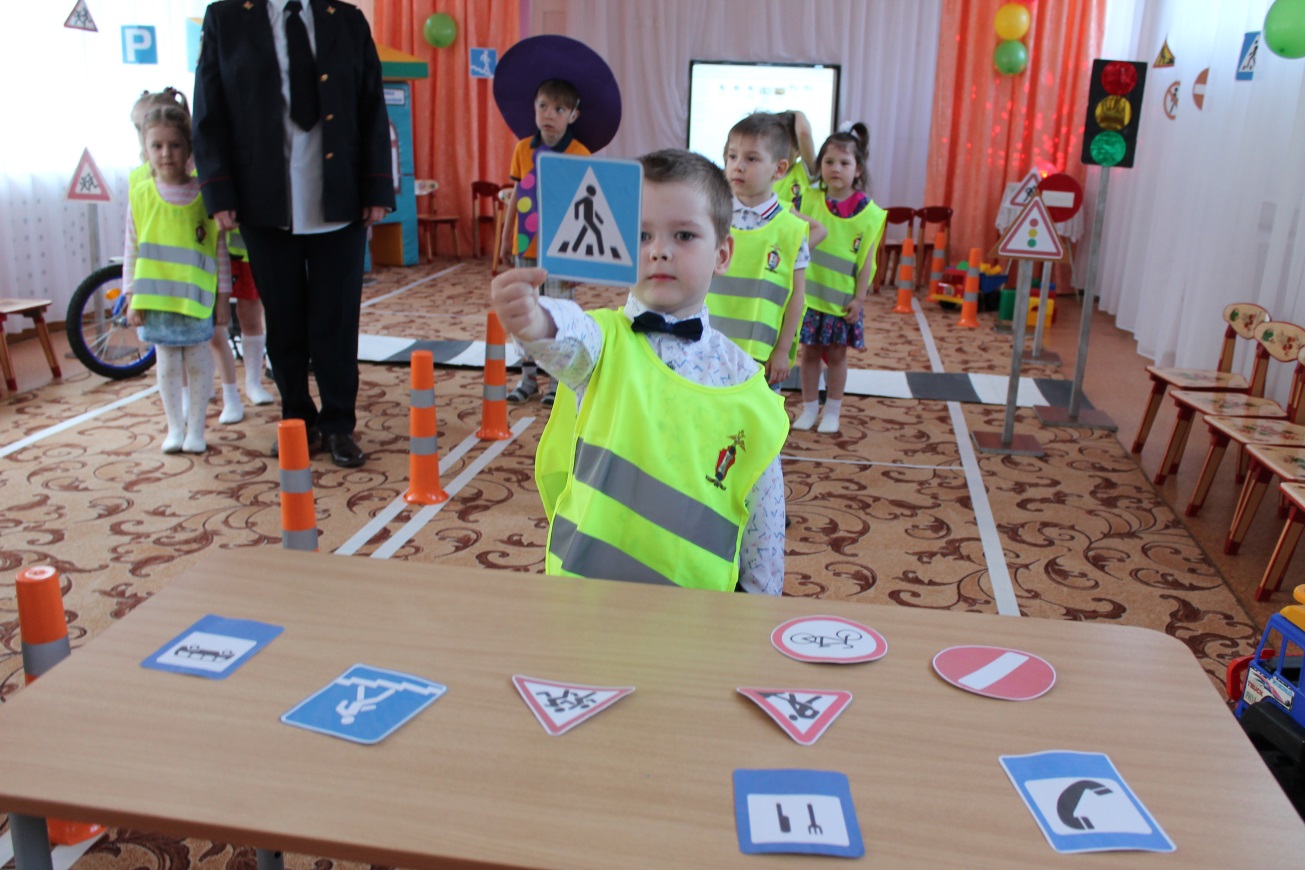 Затихают все моторы, и внимательны шоферы,Если знаки говорят: близко школа, детский сад! («Осторожно! Дети»).Здесь какие – то работы, ни проехать, ни пройти.Это место пешеходу лучше просто обойти! (« Дорожные работы»).Знак запомните, друзья,И родители и дети:Там, где он висит, нельзяЕздить на велосипеде! («Движение на велосипеде запрещено»).Ни во двор, ни в переулок, ни в пустячный закоулокНе проехать тут никак – не позволит этот знак.Помни! Означает он: («Въезд машинам запрещен»).Если ты собрался с папой в зоопарк или в кино,Подружиться с этим знаком вам придется все равно.Без него не попадете ни в автобус, ни в трамвай.Значит, вы пешком пойдете! Знак дорожный угадай! («Остановка»).Подбегаем к перекрестку. Ах, досадная загвоздка!Что нам делать? Хода нет – загорелся красный свет.Но зато не подведет нас… («Подземный переход»).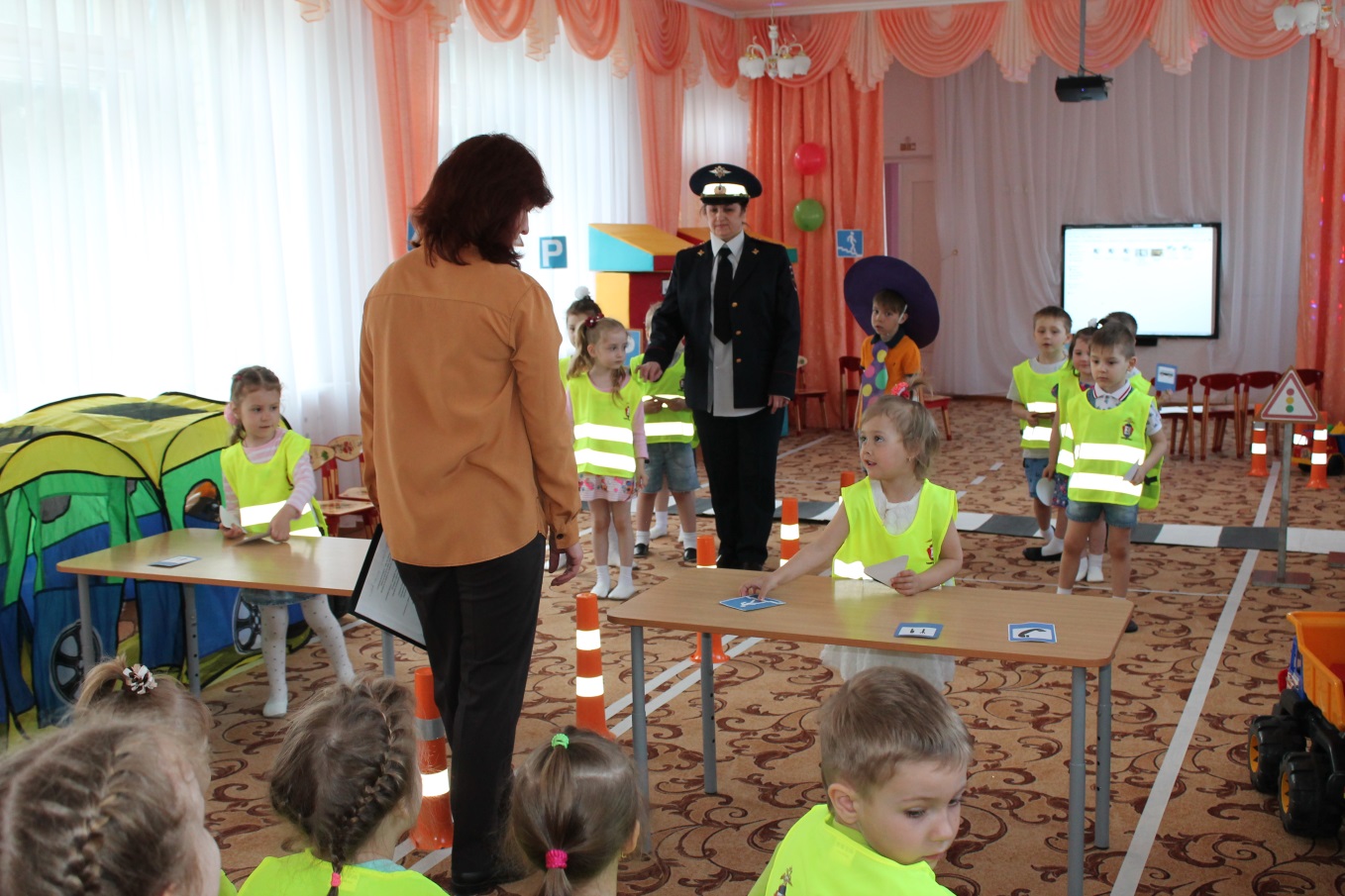 Скажем, едешь ты в машине, в заграничном лимузине.Путь не близок. На беду, ты не взял с собой еду.Вас спасет от голоданья знак дорожный…(«Пункт питанья»).10. Предположим, что с друзьями ты отправился в спортзал.Но в дороге вспомнил: маме ты об этом не сказал.Здесь тебе поможет он, знак… («Дорожный телефон»).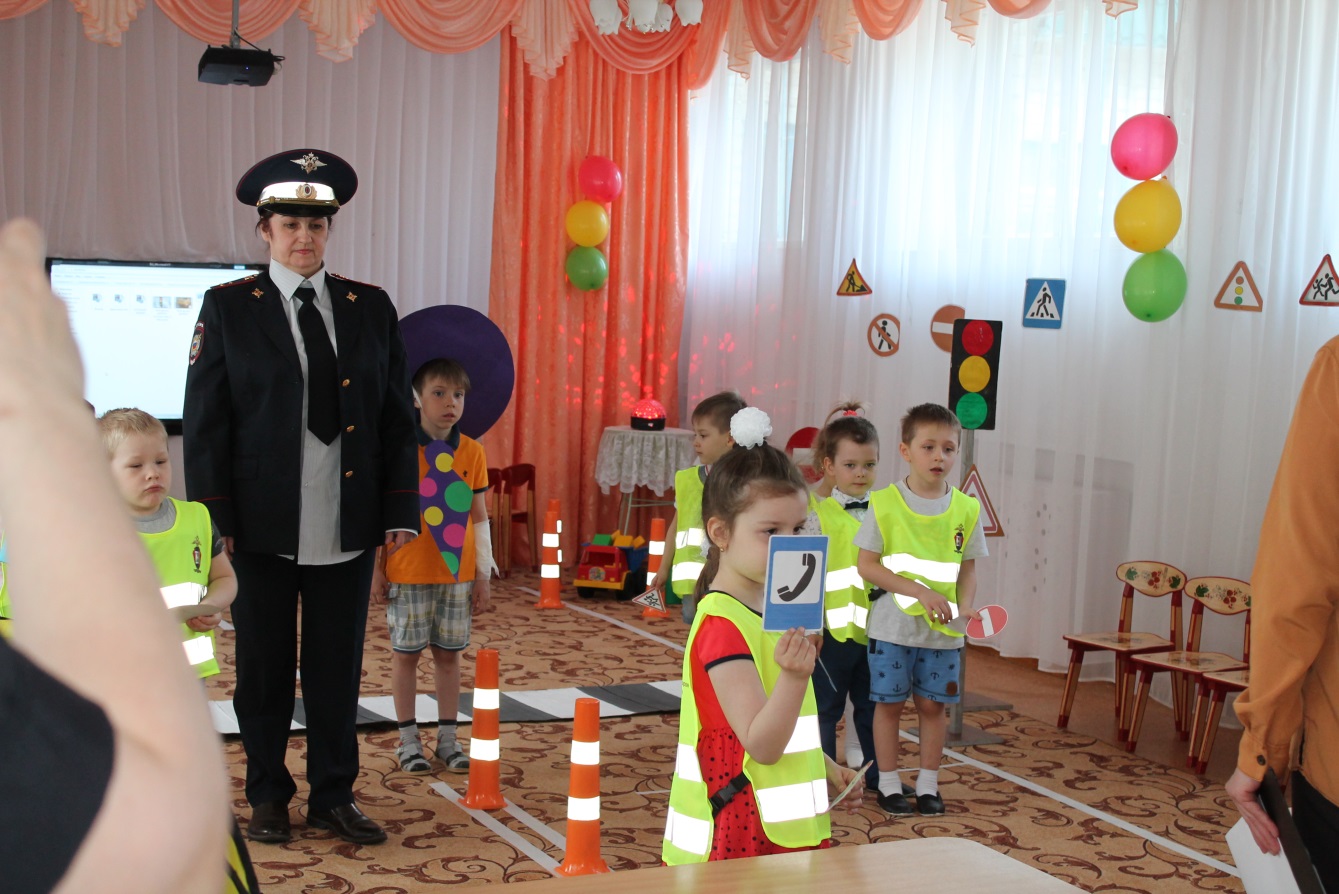 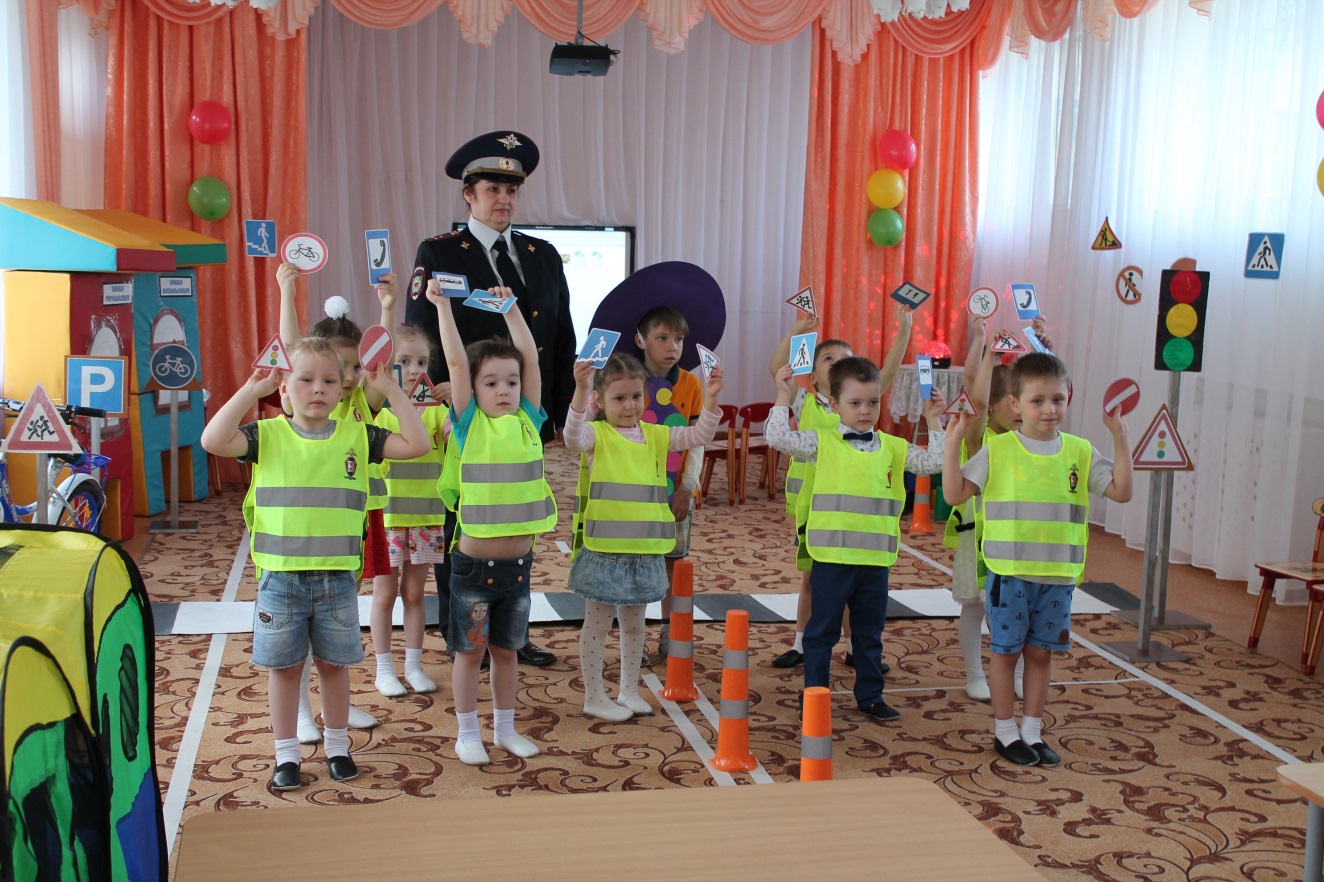 Свистулькин:- Хорошо, ребята, правильно вы отгадали дорожные знаки. А сейчас я хочу предложить вам еще одно задание: сложить дорожный знак их частей.Проводится игра «Собери дорожный знак».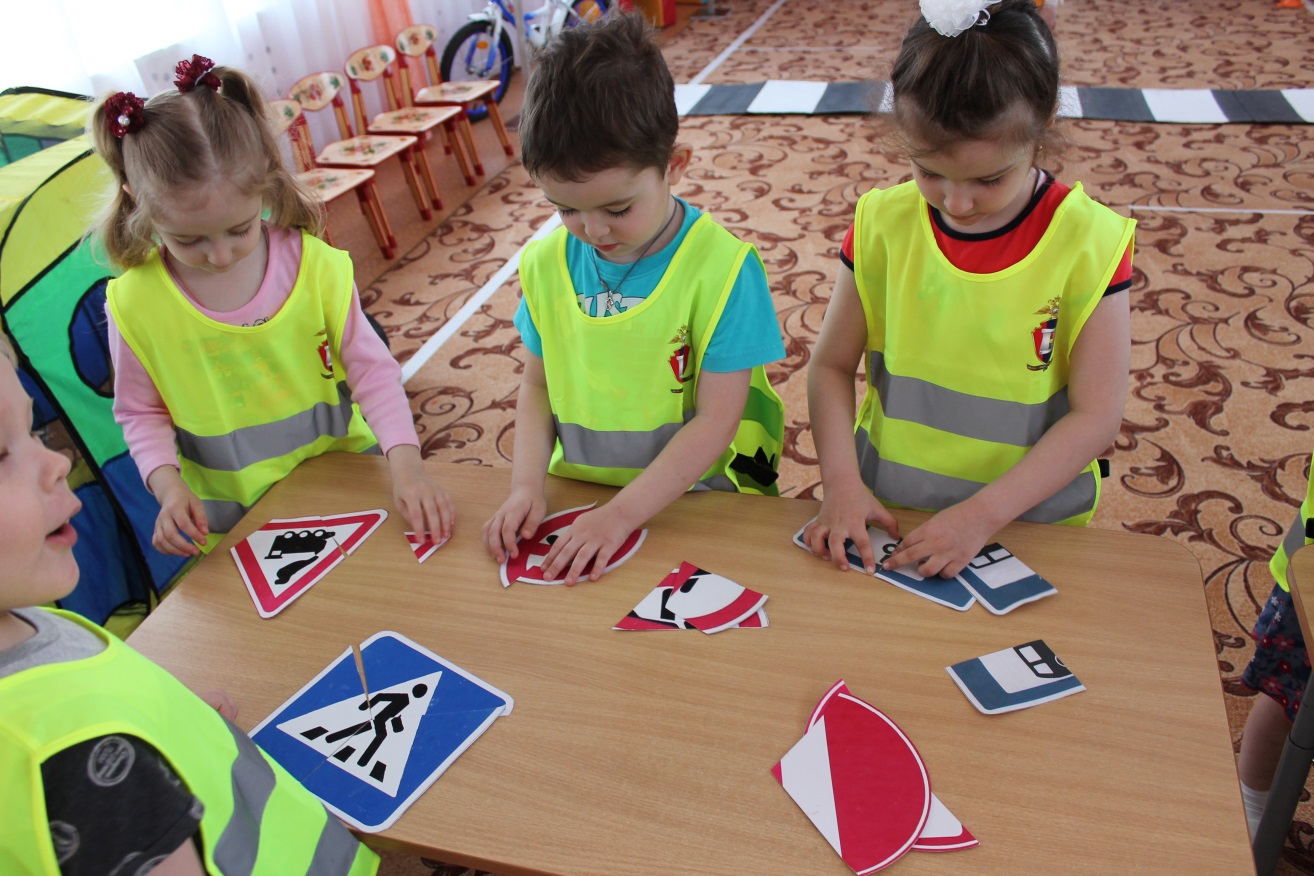 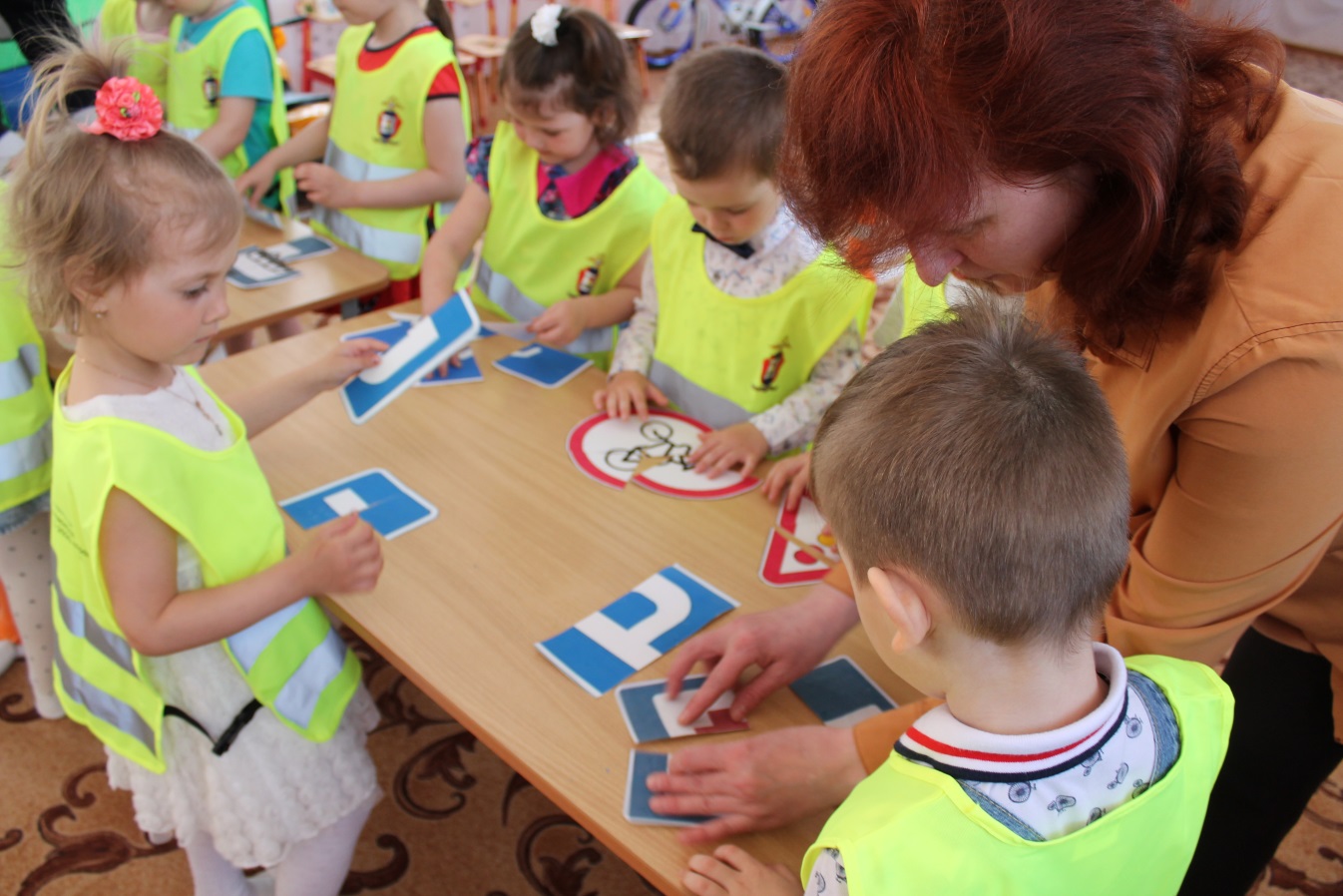 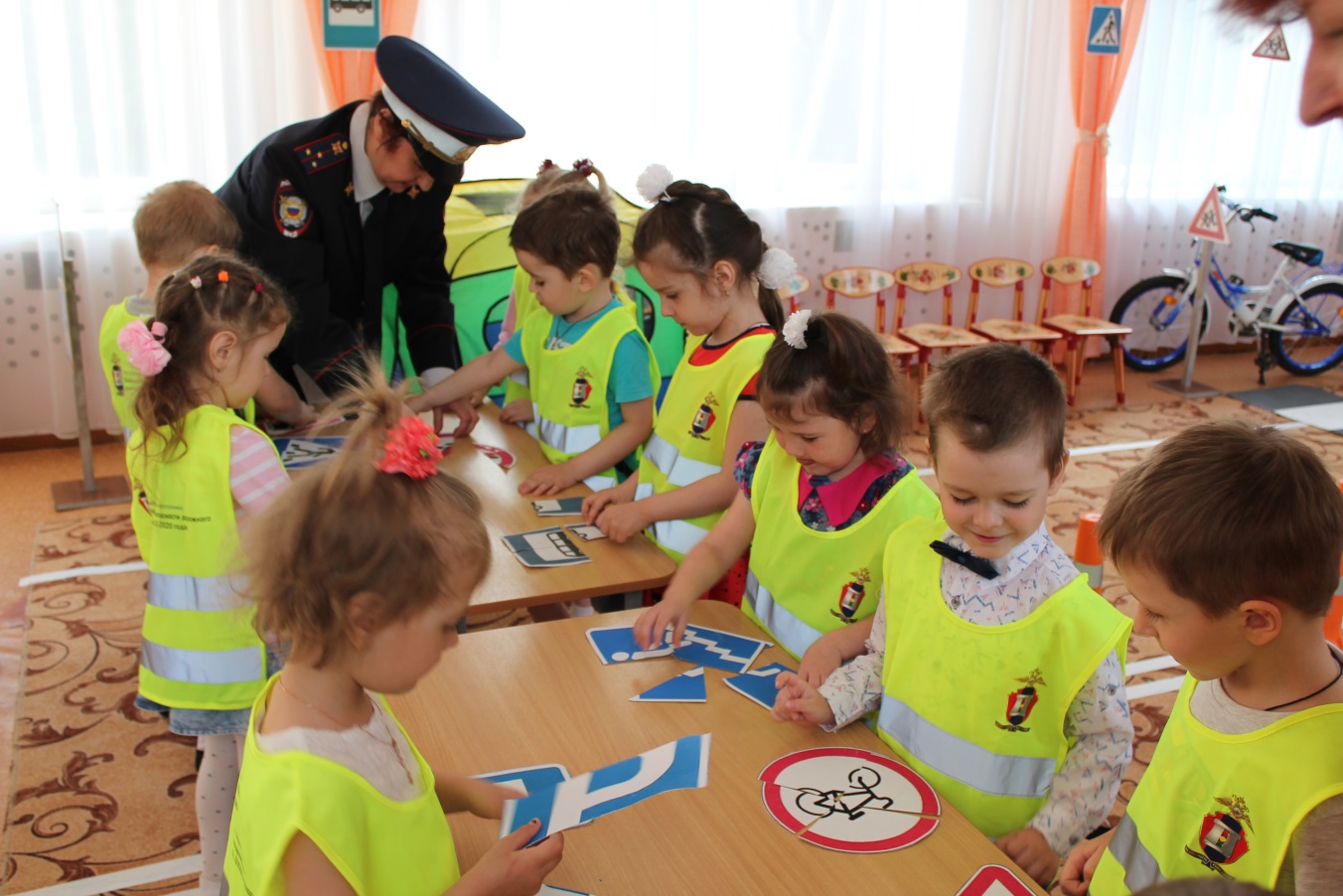 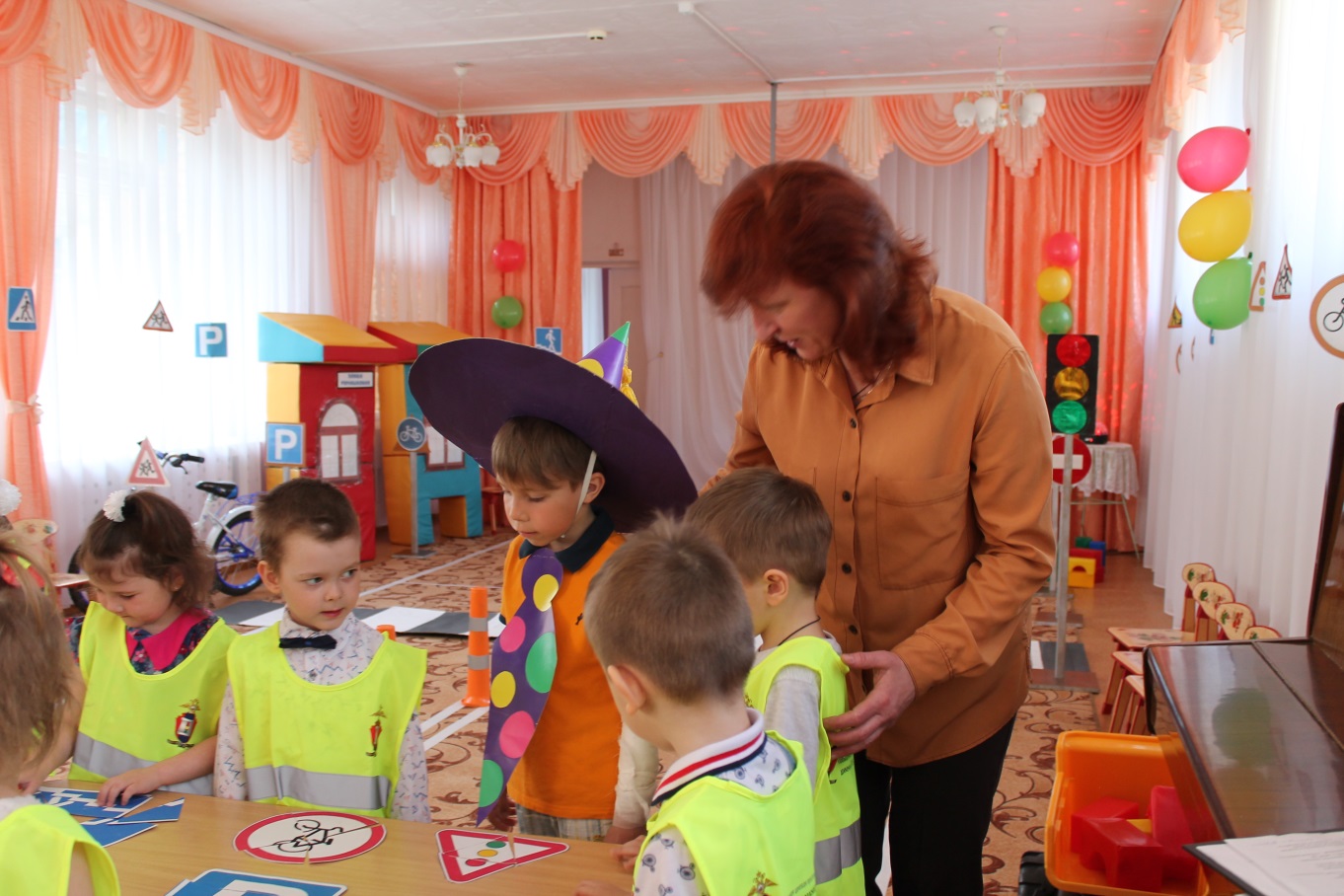 Свистулькин: Молодцы, ребята, вы правильно собрали все дорожные знаки. А ты, Незнайка, помни, правила дорожного движения необходимо не только знать, но и соблюдать!     - «Хотите, верьте, а хотите, нет, даже у старой Дороги есть сказки. Потому что за свою долгую жизнь она многое повидала и многое пережила. Дорога готова рассказать нам свои сказки. Давайте сядем на стульчики и послушаем сказку старой дороги.Дети садятся на стульчики. На интерактивной доске воспроизводится показ видеоролика «Сказки старой дороги».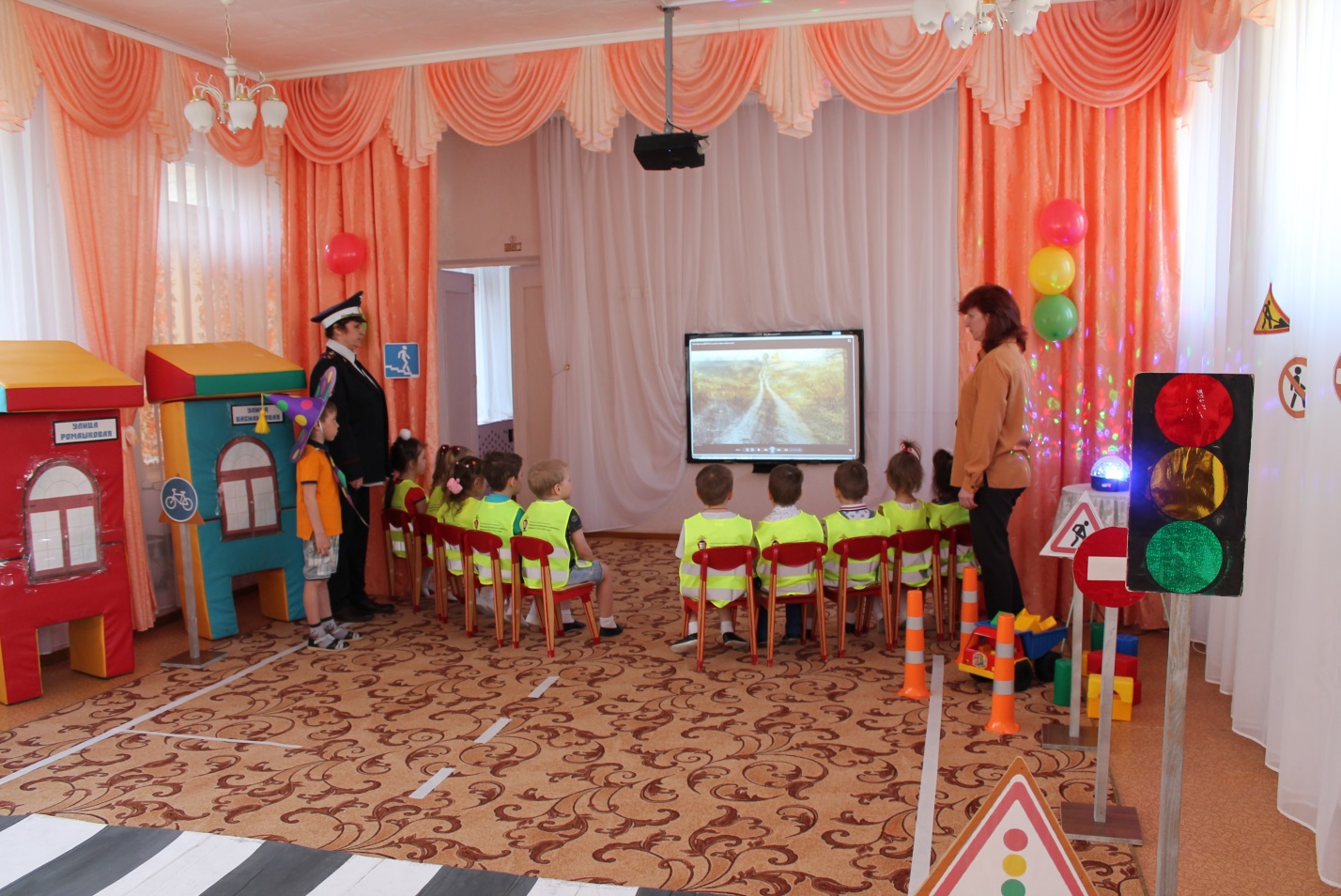 «Сказка старой дороги»«Вы, знаете дети, когда-то я совсем не знала, что такое светофор, безопасность дорожного движения, светоотражающие элементы. Да-да, не удивляйтесь! Ни осветительных опор с фонарями, ни светофоров, ни фликеров - ничего не было. Я стояла темная и опасная. Человек пробирался по дороге на ощупь, кое-как выбирался из одной ямы и тут же попадал в другую. Где обочина, где проезжая часть - ничего не было видно. Много опасностей подстерегало человека в пути. Да-да, дети, темные, неосвещенные дороги всегда опасны для жизни человека. Помните это!Но однажды какой-то очень наблюдательный пешеход придумал первый светоотражающий элемент и обозначил им обочины. А подсказала ему, как обезопасить передвижение и сохранить свое здоровье, сама матушка-природа. Оказалось, что кора березы очень хорошо отражает свет, даже лунный. Поэтому березы стали сажать вдоль дорог, и они играли роль первых фликеров.Потом человек задумался над тем, как же обозначить себя? И были придуманы световозвращающие ленты, повязки, брелки и многое другое. Благодаря этим «лучикам света»  я - старая Дорога, стала намного безопаснее! Только не забывайте надевать своих «светлячков», когда идете ко мне! Хорошо, ребята?»Воспитатель:- Ребята, давайте вспомним на какой сигнал светофора надо переходить дорогу?Ответ ребенка:- На зеленый.Воспитатель:- Правильно. И пока у нас на светофоре горит зеленый свет, предлагаю вам перейти дорогу по пешеходному пешеходу и сесть на другие стульчики.Дети переходят дорогу по пешеходной дорожке, садятся на стулья. 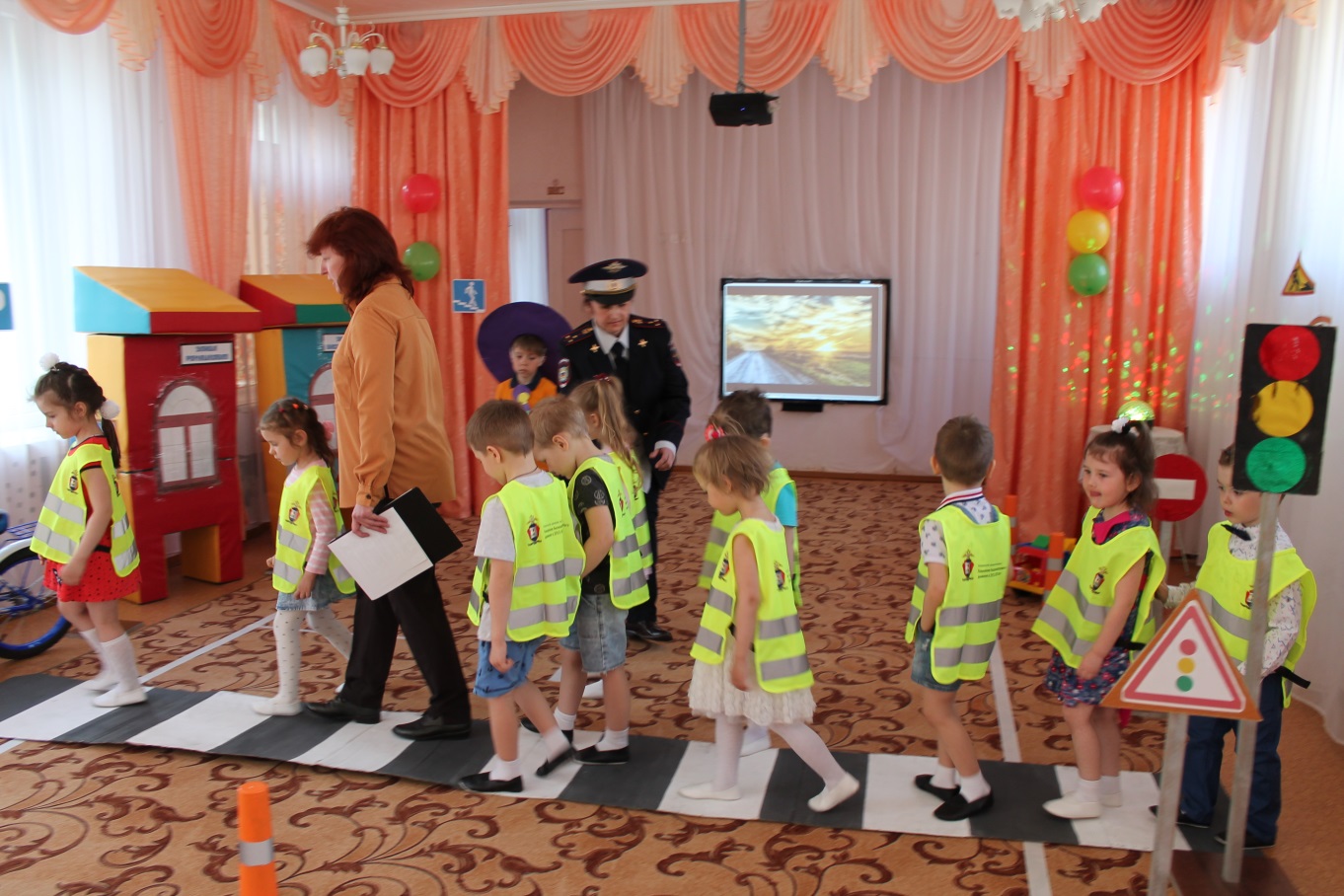 Свистулькин: Ну что Незнайка, ты все понял?Незнайка:	- А что такое эти фликеры?Воспитатель:- А вот об этом мы с ребятами тебе сейчас расскажем.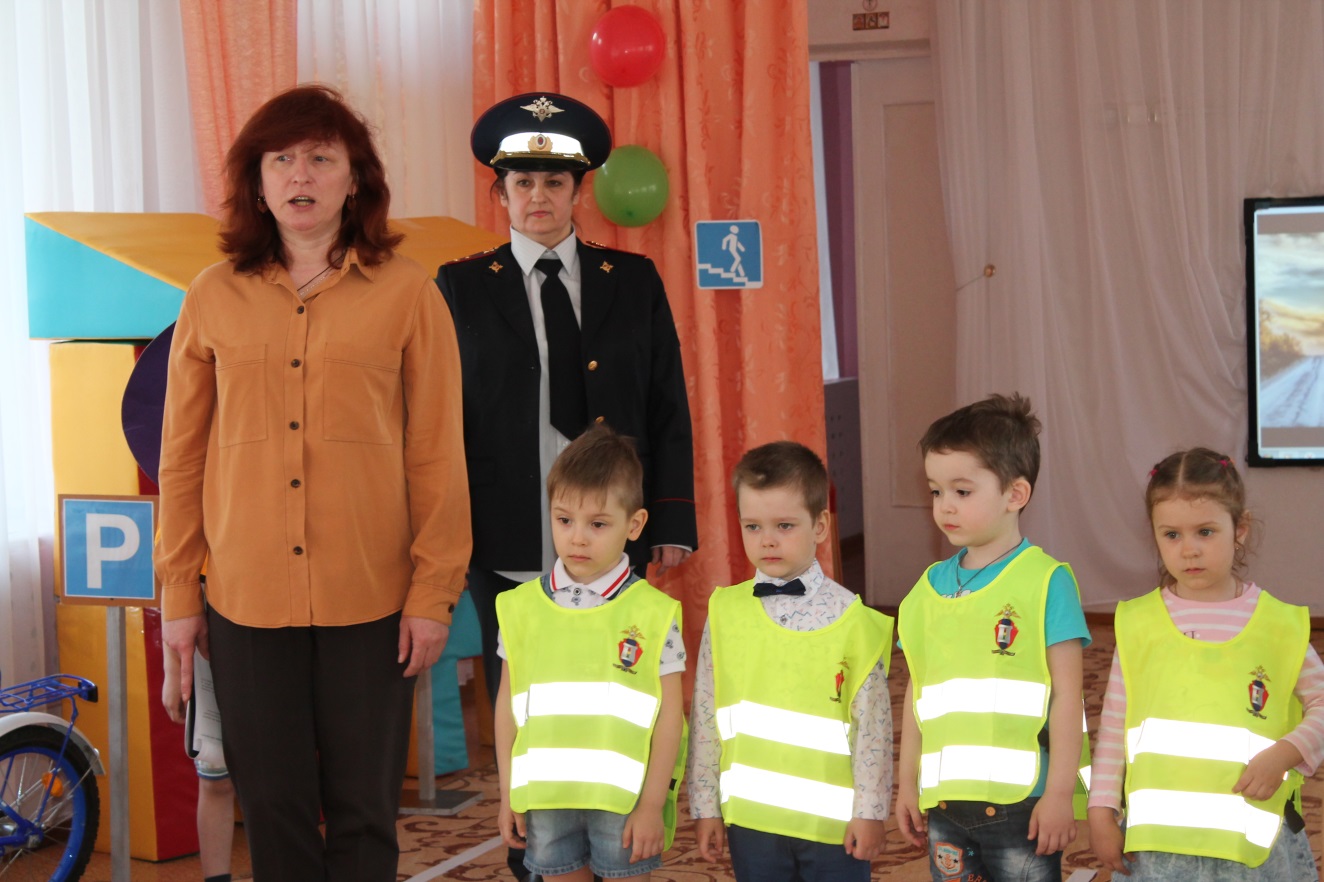 Фликеры – это светоотражающие элементы, которые помогают  обезопасить себя от неприятностей на темных улицах и дорогах! Когда на них падает свет фар автомобиля, они светятся и водитель замечает ребенка со светоотражателем на значительно большем расстоянии, чем пешехода без него. А значит, выше шансы, что трагедии не случится. Дети читают стихи про фликеры.Есть у нас значок такой,                       Марк.     Фликер называется,     Но значок он не простой,     Светоотражающий.2.  В свете фар горит значок                      Илья.     Для шофёра – маячок.     Он увидит и поймёт,     Ребёнок маленький идёт.     3.  Фликер светится, играя,                         Артур.     Виден я издалека.     Вот машина грузовая     Водитель тормозит слегка!  4. Помнить все должны вокруг,                 Милана.      Кто в дороге добрый друг.      С собою фликер ты возьми      И в беду не попади!5. Идешь ли ты в садик, идешь ли домой,     Полина.    Светоотражатель быть должен с тобой.    Никогда не играй с водителем в прятки,    И будет тогда у тебя все в порядке.Свистулькин:- Незнайка, тебе понравились стихи ребят? Незнайка: - Да очень. Свистулькин:А чтобы тебе было более понятно, что такое фликеры мы с ребятами хотим станцевать для тебя танец.  Звучит вступление песни «Это фликер!» Дети за кулисами вращают включенными фонариками, затем выбегают в зал и исполняют танцевальные движения.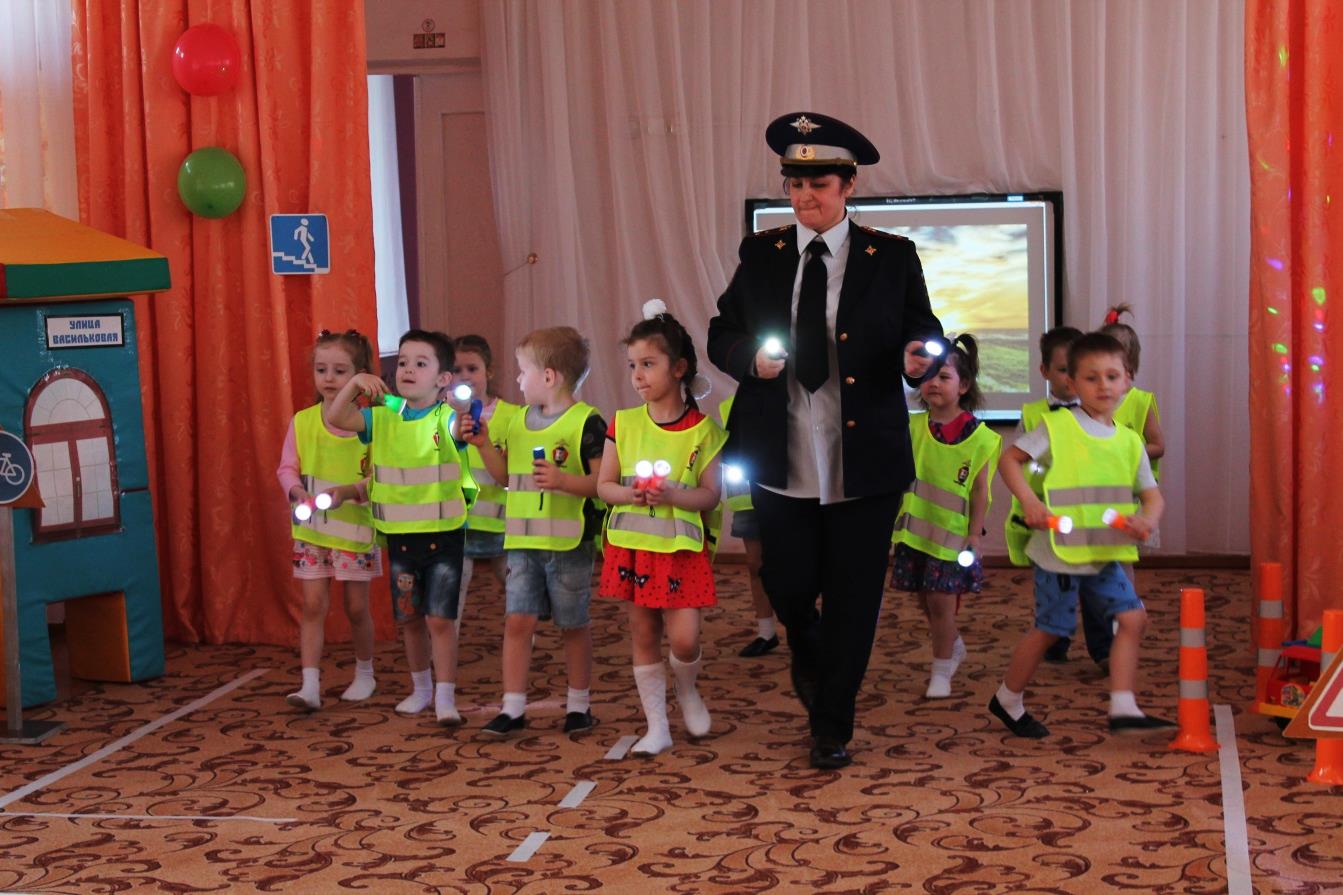 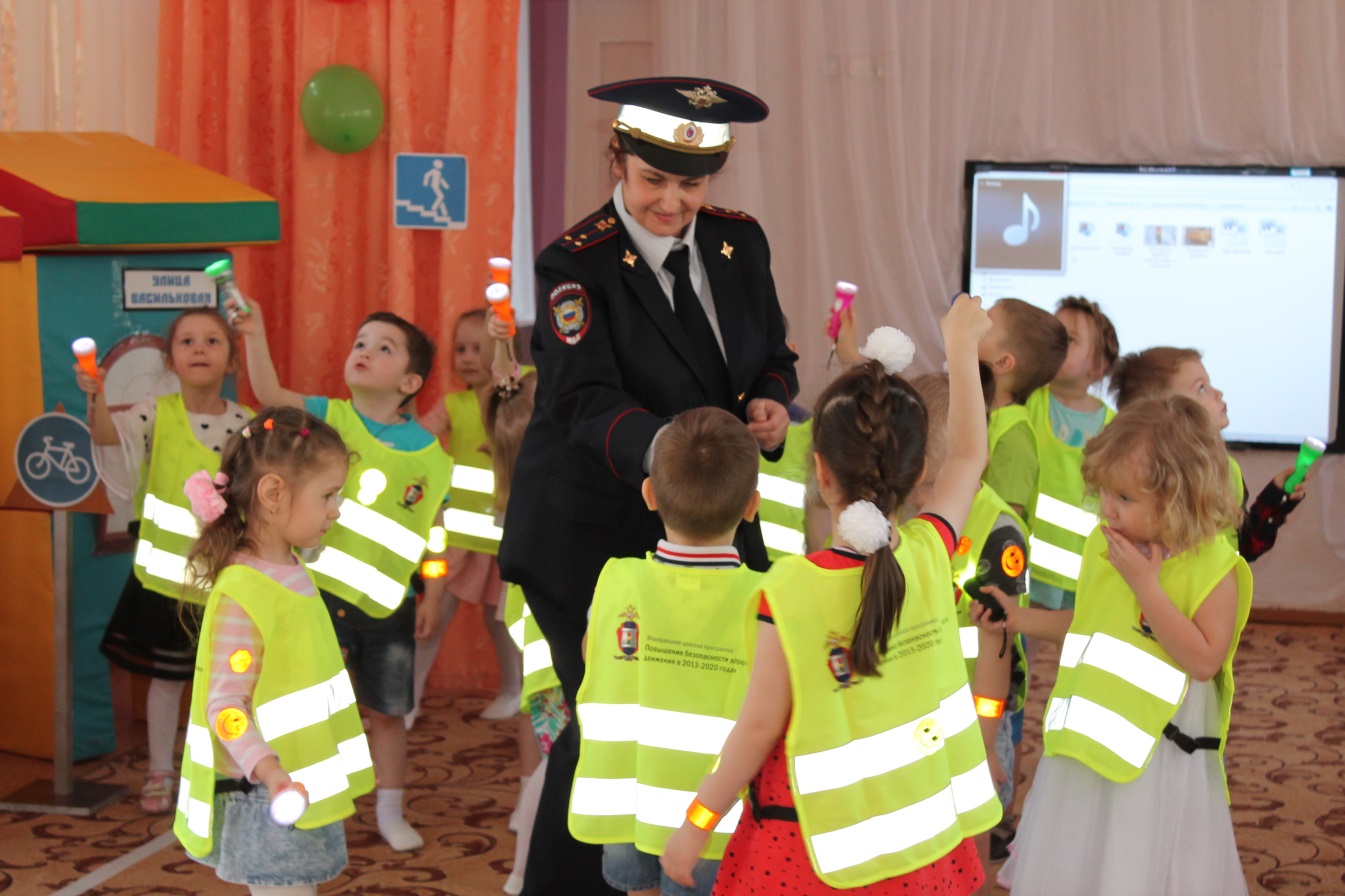 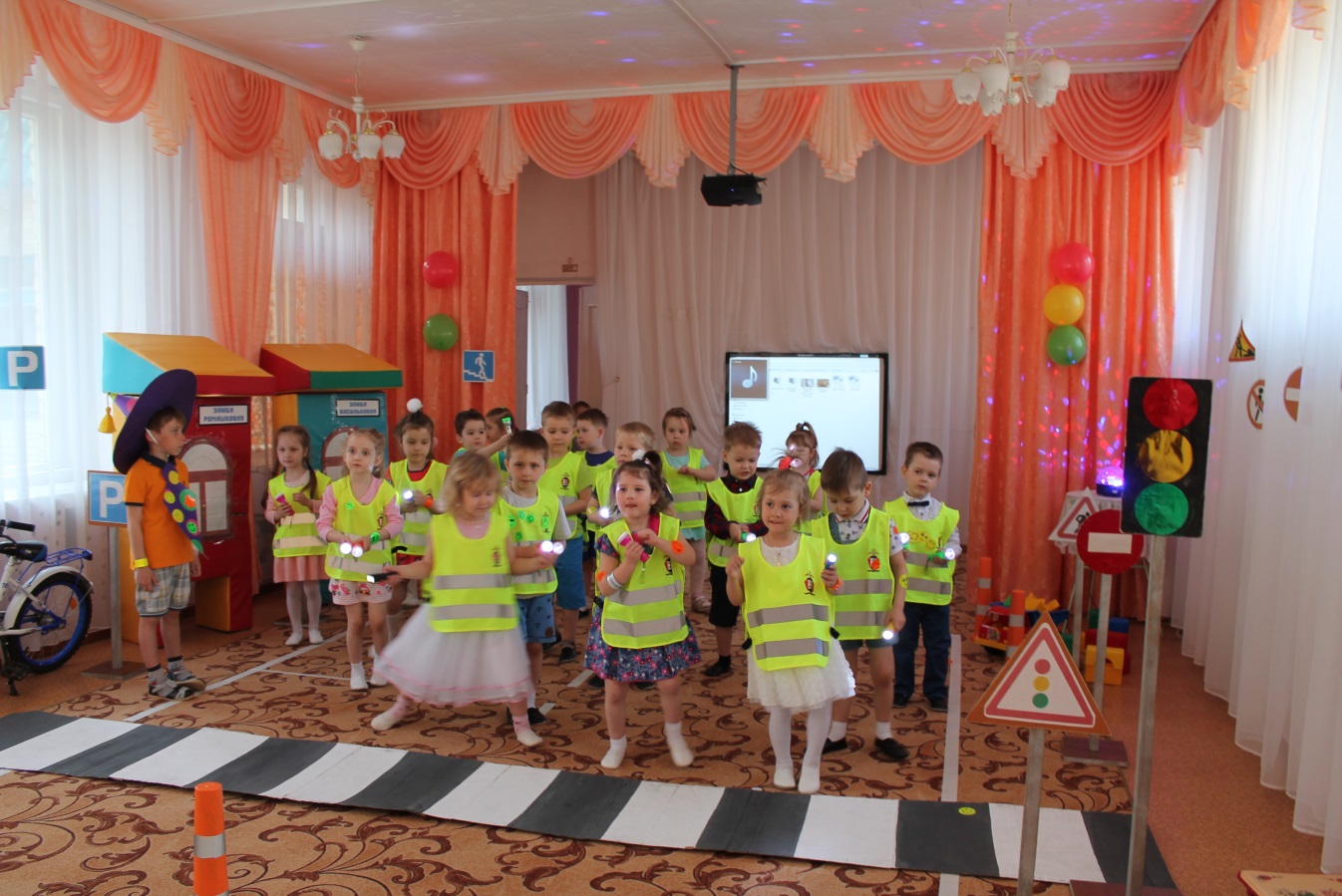 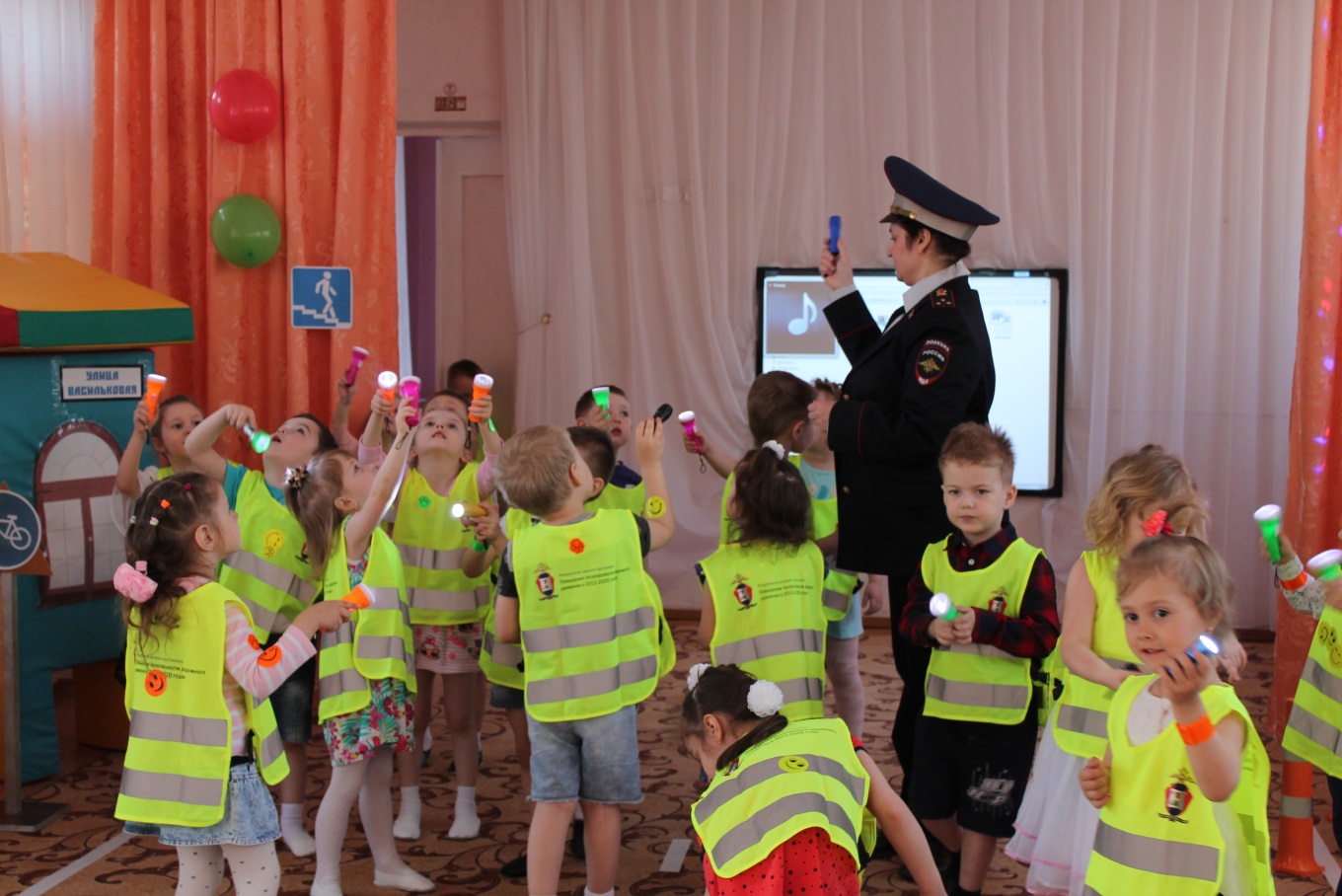 Свистулькин:-  Ну что, Незнайка, надеюсь, ты понял, что это такое фликеры и как они важны для пешеходов в темное время суток?Незнайка:- Да. А куда нужно класть эти фликеры?Воспитатель:Светоотражатели или фликеры не кладут в карманы, их прикрепляют к одежде. Можно разместить их на рюкзаках, колясках, санках, велосипедах, сатокатах и скейтбордах. Они должны быть видны со всех  четырех сторон. Кроме того, фликеры отлично светятся, и вы будете модными и красивыми!Сейчас ребята тебе покажут, как и куда нужно прикреплять этих «светлячков».Дети прикрепляют фликеры к своей одежде.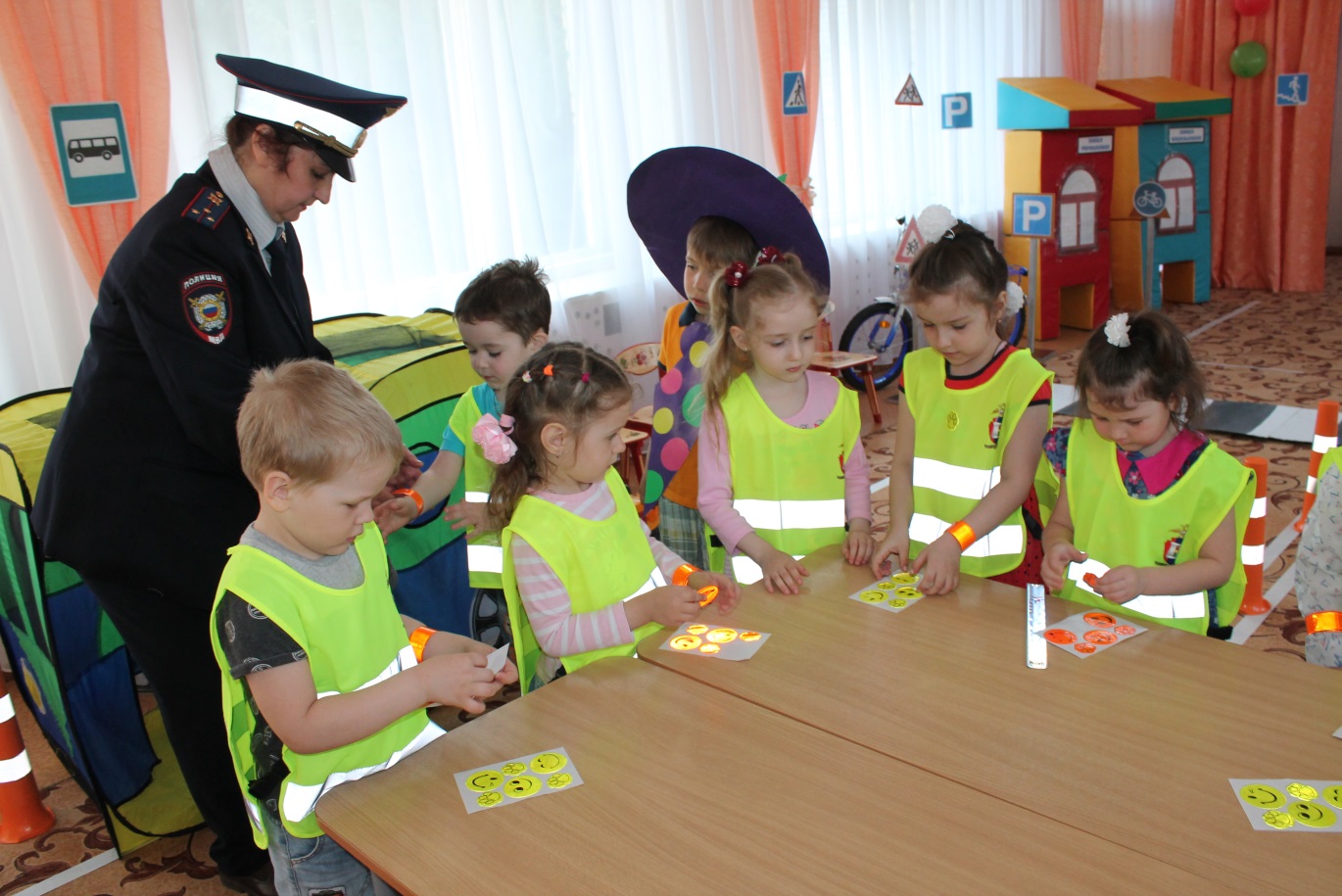 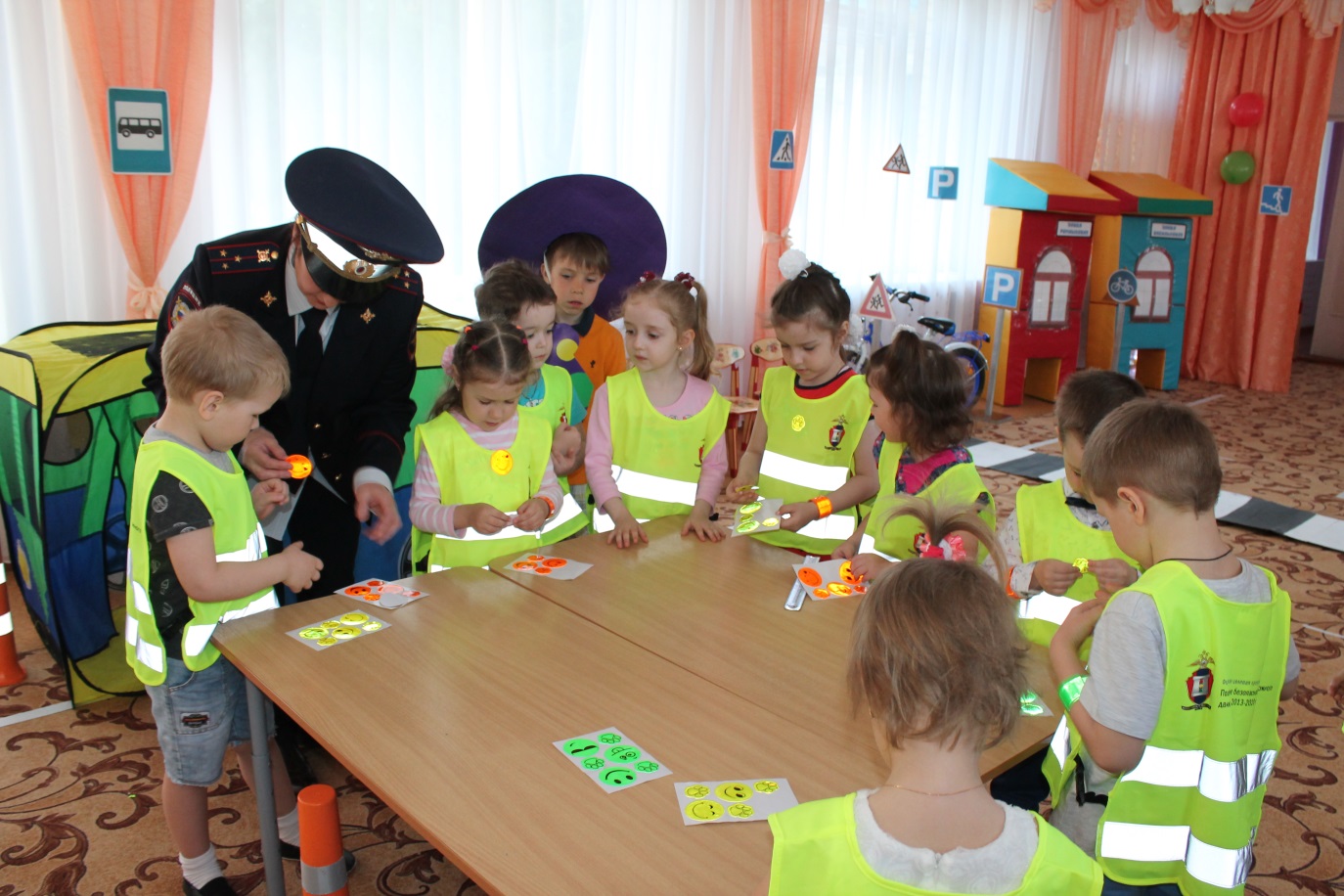 Воспитатель:- Незнайка, а тебе, на память о нашей встрече, мы с ребятами хотим  подарить новый галстук и шляпу со светоотражающими наклейками, и ты всегда будешь заметен в темноте.Ребята, я предлагаю вам пройти к столу и украсить Незнайкин подарок фликерами.Дети подходят к столу и выполняют работу, затем дарят Незнайке галстук и шляпу, украшенные светоотражающими наклейками.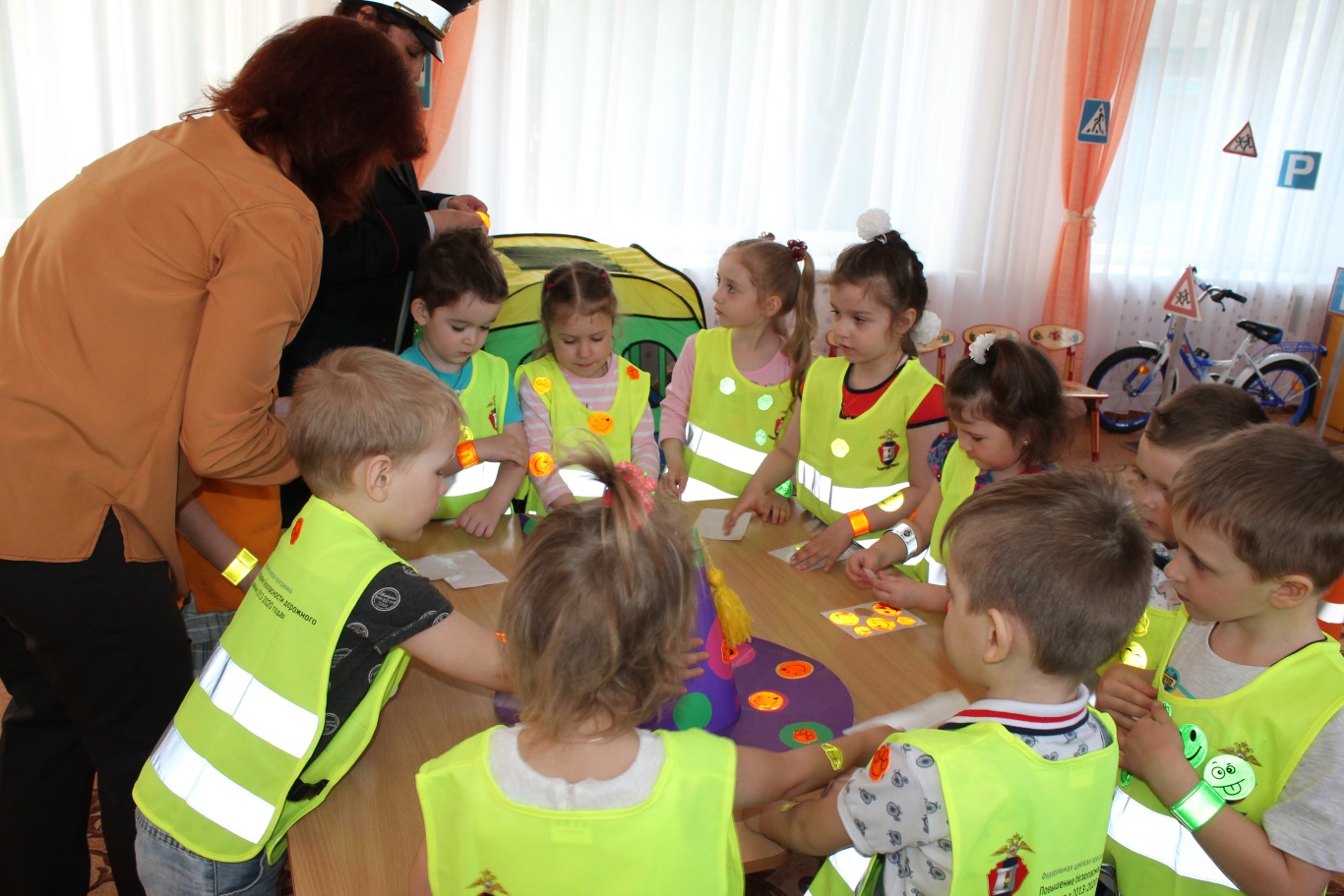 Незнайка:- Спасибо, ребята! Теперь я буду знать, что такое фликеры и как они важны для безопасности пешеходов в темное время суток.Свистулькин:- Помни, жизнь всего одна   Больше всех она важна.   Безопасность в пожеланье,Все:   И спасибо за вниманье!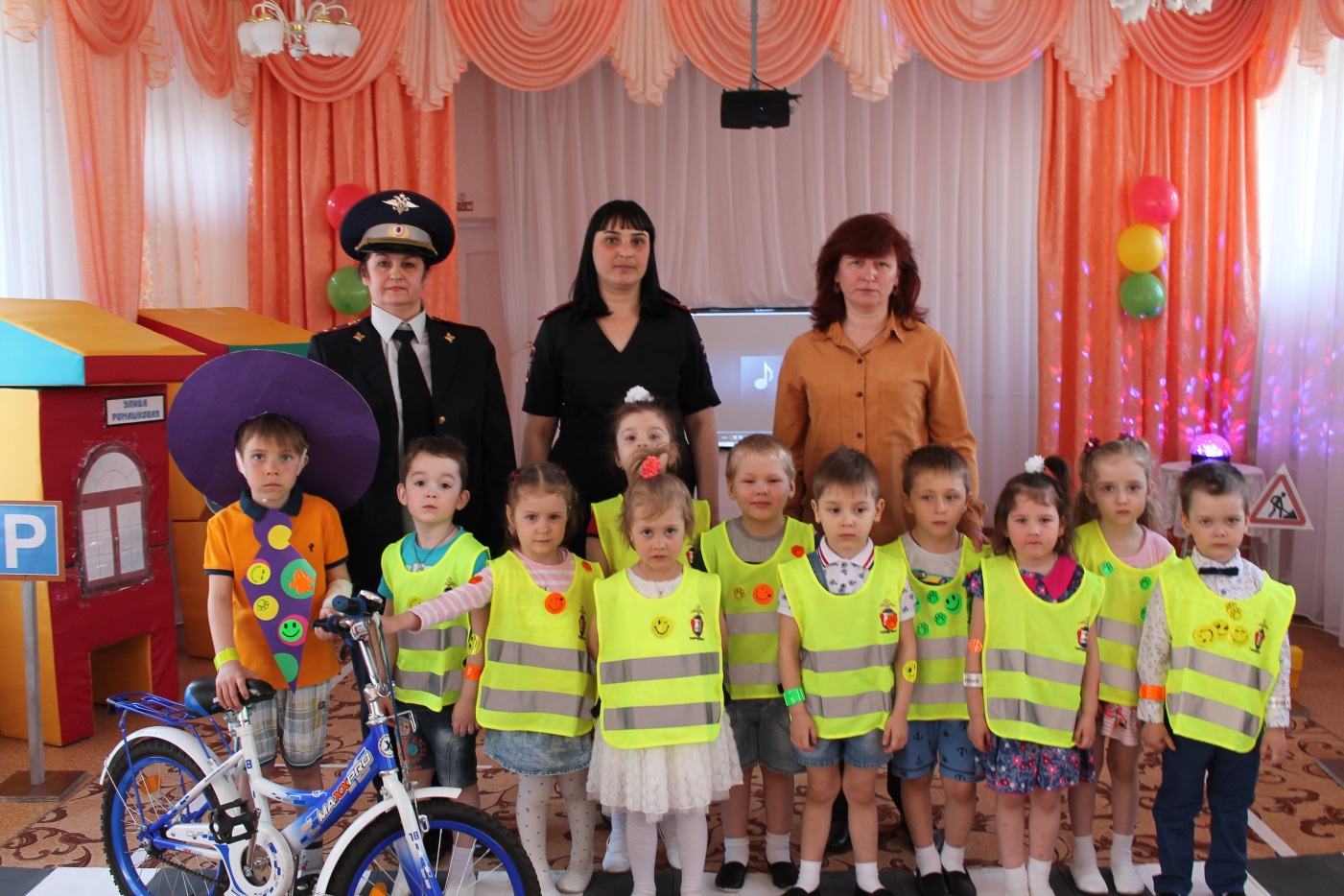 